提案本文件建议修改第2号决议“研究组的设立”，包括其附件1“ITU-D研究组的范围”和附件2“世界电信发展大会分配给ITU-D研究组的课题”。本文件还建议修改研究组的范围和现有课题的标题，以简化语言、明确表述，同时强调第1研究组有必要侧重于政策和监管问题，第2研究组侧重于技术问题。这样一来，尊重了2014年WTDC所强调的保持两个研究组之间平衡的必要性。考虑到上述原因，建议修改的范围如下：第1研究组：为实现可持续发展制定电信/ICT政策和规定确定方向，第2研究组：为实现可持续发展确定电信/ICT技术和应用MOD	ACP/22A2/1第2号决议（，修订版）研究组的设立世界电信发展大会（），考虑到a)	需明确各研究组的职责范围，以避免研究组与根据国际电联《公约》第209A款设立的国际电联电信发展部门（ITU-D）其它组重复工作，并按照《公约》第16条保证该部门的总体工作计划协调一致；b)	宜按照《公约》第17条的规定，为开展交由ITU-D进行的研究而设立研究组，研究发展中国家优先考虑的、任务导向的具体电信课题，同时考虑到国际电联2016-2019年战略规划和目标，并为电信/信息通信技术（ICT）的发展编写以报告、指导原则和/或建议形式出现的有关输出文件；c)	需尽可能避免ITU-D的研究与国际电联其它两个部门的研究出现重叠；d)	世界电信发展大会（）通过且分配给两个研究组研究的课题取得了成果，做出决议1	在部门内设立两个研究组，其明确责任和职责如本决议附件1所示；2	各研究组及与之相关的小组将研究那些经本届大会通过并根据本决议附件2分配给它们的课题，以及那些按照本届大会第1号决议（2014年，迪拜，修订版）的规定在两届世界电信发展大会之间通过的课题；3	应将研究组的课题与电信发展局（BDT）的项目直接联系起来，以加强人们对BDT项目与研究组输出成果文件的了解和使用，使研究组和BDT的项目能够从对方的活动、资源和技术专长中相互受益；4	各研究组应利用其它两个部门和总秘书处的相关成果；5	各研究组亦可酌情考虑与其职责范围相关的其它国际电联资料；6	每项课题将根据相关项目考虑与主题、目标和预期输出成果有关的所有问题；7	如本决议附件3所述，研究组将由主席和副主席管理。第2号决议（，修订版）的附件1ITU-D研究组的范围1	第1研究组电信/ICT–	制定国家电信/ICT政策–	电信/ICT服务成本的政策和方法–	农村和边远地区电信/ICT接入–	残疾人和有具体需求人士电信/ICT服务无障碍获取–	发展中国家的频谱需求，包括从模拟向数据地面电视广播的持续过渡，数字红利的使用以及未来的所有数字切换2	第2研究组–	–	加强使用ICT的信心并提高安全性–	缓解气候对发展中国家影响–	人体暴露于电磁场–	电信/ICT，同时考虑到ITU-T和ITU-R开展的研究成果以及发展中国家的优先事宜。第2号决议（，修订版）的附件2世界电信发展大会分配给ITU-D研究组的课题第1研究组–	第1/1号课题：发展中国家现有网络向宽带网络过渡的政策–	第2/1号课题：宽带接入–	第3/1号课题：云计算接入–	第4/1号课题：确定电信/ICT服务成本–	第5/1号课题：农村地区和边远地区电信/ICT–	第6/1号课题：消费者权利–	第7/1号课题：残疾人和有具体需求群体的电信/信息通信技术（ICT）服务无障碍获取–	第8/1号课题：从模拟向数字地面广播过渡新业务第9号决议：各国，特别是发展中国家对频谱管理的参与第2研究组与ICT应用和网络安全相关的课题–	第1/2号课题：–	第2/2号课题：–	第3/2号课题：网络安全的最佳做法–	第4/2号课题：落实一致性和互操作性项目与气候变化、环境和应急通信相关的课题–	第5/2号课题：电信/ICT灾害–	第6/2号课题：ICT气候–	第7/2号课题：人体暴露于电磁场–	第8/2号课题：–	第9/2号课题：的议题ITU-T和ITU-R研究发展中国家。注 – 各课题的完整定义见《行动计划》第5节。第2号决议（，修订版）附件3主席和副主席名单第1研究组主席：	Roxanne McElvane女士（美利坚合众国）副主席：	Regina Fleur Assoumou-Bessou女士（科特迪瓦共和国）		Peter Ngwan Mbengie先生（喀麦隆共和国）		Victor Martinez先生（巴拉圭共和国）		Claymir Carozza Rodriguez女士（委内瑞拉玻利瓦尔共和国）		Wesam Al-Ramadeen先生（约旦哈希姆王国）		Ahmed Abdel Aziz Gad先生（阿拉伯埃及共和国）		Nguyen Quy Quyen先生（越南社会主义共和国）		Yasuhiko Kawasumi先生（日本）		Vadym Kaptur先生（乌克兰）		Almaz Tilenbaev先生（吉尔吉斯共和国）		Blanca González女士（西班牙）第2研究组主席：		Ahmad Reza Sharafat先生（伊朗伊斯兰共和国）副主席：	Aminata Kaba-Camara女士（几内亚共和国）		Christopher Kemei先生（肯尼亚共和国）		Celina Delgado女士（尼加拉瓜）		Nasser Al Marzouqi先生（阿拉伯联合酋长国）		Nadir Ahmed Gaylani先生（苏丹共和国）		王柯女士（中华人民共和国）		Ananda Raj Khanal先生（尼泊尔联邦民主共和国）		Evgeny Bondarenko先生（俄罗斯联邦）		Henadz Asipovich先生（白俄罗斯共和国）		Petko Kantchev先生（保加利亚共和国）______________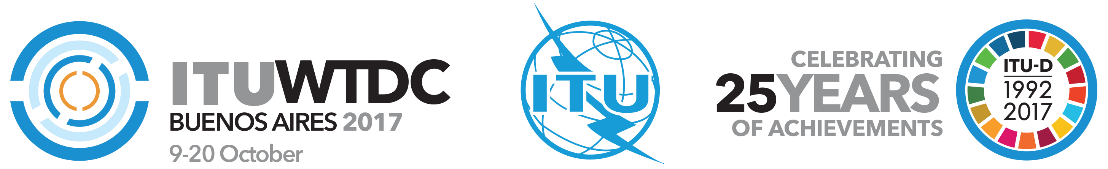 2017年世界电信发展大会（WTDC-17）2017年10月9-20日，阿根廷布宜诺斯艾利斯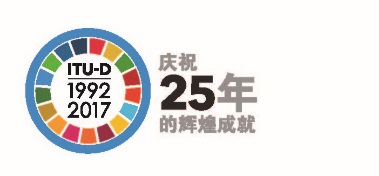 全体会议全体会议文件 WTDC-17/22 (Add.2)
(Rev.1)-C2017年10月11日原文：英文亚太电信组织各成员主管部门亚太电信组织各成员主管部门亚太电信组织各成员主管部门修订WTDC第2号决议 – 研究组的设立修订WTDC第2号决议 – 研究组的设立修订WTDC第2号决议 – 研究组的设立重点领域：决议和建议概要：本提案包括对ITU-D研究组标题和授权的修改以及对ITU-D研究组各课题标题的修改。预期结果：将根据本提案对第2号决议进行修改。参考文件：WTDC第2号决议（2014年，迪拜，修订版），第2研究组输出结果报告2/REP/43(Rev.1)-C重点领域：决议和建议概要：本提案包括对ITU-D研究组标题和授权的修改以及对ITU-D研究组各课题标题的修改。预期结果：将根据本提案对第2号决议进行修改。参考文件：WTDC第2号决议（2014年，迪拜，修订版），第2研究组输出结果报告2/REP/43(Rev.1)-C重点领域：决议和建议概要：本提案包括对ITU-D研究组标题和授权的修改以及对ITU-D研究组各课题标题的修改。预期结果：将根据本提案对第2号决议进行修改。参考文件：WTDC第2号决议（2014年，迪拜，修订版），第2研究组输出结果报告2/REP/43(Rev.1)-C